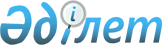 О некоторых вопросах по сохранности обязательных пенсионных взносов, обязательных профессиональных пенсионных взносов в едином накопительном пенсионном фонде в размере фактически внесенных обязательных пенсионных взносов, обязательных профессиональных пенсионных взносов с учетом уровня инфляцииПриказ Министра труда и социальной защиты населения Республики Казахстан от 23 октября 2023 года № 455. Зарегистрирован в Министерстве юстиции Республики Казахстан 27 октября 2023 года № 33578
      В соответствии с частью пятой пункта 5, подпунктом 1) пункта 8, подпунктом 1) пункта 9, подпунктом 1) пункта 14 и частью второй пункта 16 Правил выполнения гарантий государства получателям пенсионных выплат по сохранности обязательных пенсионных взносов, обязательных профессиональных пенсионных взносов в едином накопительном пенсионном фонде в размере фактически внесенных обязательных пенсионных взносов, обязательных профессиональных пенсионных взносов с учетом уровня инфляции, утвержденных постановлением Правительства Республики Казахстан от 30 июня 2023 года № 522, ПРИКАЗЫВАЮ:
      1. Утвердить:
      1) форму заявления на назначение выплаты разницы между суммой фактически внесенных обязательных пенсионных взносов, обязательных профессиональных пенсионных взносов с учетом уровня инфляции и суммой пенсионных накоплений согласно приложению 1 к настоящему приказу;
      2) форму проекта решения о назначении (об отказе в назначении) суммы выплаты разницы между суммой фактически внесенных обязательных пенсионных взносов, обязательных профессиональных пенсионных взносов с учетом уровня инфляции и суммой пенсионных накоплений согласно приложению 2 к настоящему приказу;
      3) форму журнала sms-оповещений согласно приложению 3 к настоящему приказу.
      2. Признать утратившим силу приказ Министра здравоохранения и социального развития Республики Казахстан от 25 декабря 2015 года № 1029 "О некоторых вопросах по сохранности обязательных пенсионных взносов, обязательных профессиональных пенсионных взносов в едином накопительном пенсионном фонде в размере фактически внесенных обязательных пенсионных взносов, обязательных профессиональных пенсионных взносов с учетом уровня инфляции" (зарегистрирован в Реестре государственной регистрации нормативных правовых актов под № 12645).
      3. Департаменту социального обеспечения и социального страхования в установленном законодательством порядке обеспечить:
      1) государственную регистрацию настоящего приказа в Министерстве юстиции Республики Казахстан;
      2) размещение настоящего приказа на интернет-ресурсе Министерства труда и социальной защиты населения Республики Казахстан после его официального опубликования;
      3) в течение десяти рабочих дней после государственной регистрации настоящего приказа в Министерстве юстиции Республики Казахстан представление в Департамент юридической службы Министерства труда и социальной защиты населения Республики Казахстан сведений об исполнении мероприятий, предусмотренных подпунктами 1) и 2) настоящего пункта.
      4. Контроль за исполнением настоящего приказа возложить на курирующего вице-министра труда и социальной защиты населения Республики Казахстан.
      5. Настоящий приказ вводится в действие по истечении десяти календарных дней после дня его первого официального опубликования. Заявление на назначение выплаты разницы между суммой фактически внесенных обязательных пенсионных взносов, обязательных профессиональных пенсионных взносов с учетом уровня инфляции и суммой пенсионных накоплений
      Код города / района ______________ Республика Казахстан Департамент Комитета труда и социальной защиты по __________________________ Заявление
      от гражданина (ки) ________________________________________________________(фамилия, имя, отчество (при его наличии) полностью)Дата рождения _____ _____________ ____года,проживающего по адресу: __________________________________________________Мой индивидуальный идентификационный номер _____________________________Данные документа, удостоверяющего личность:№ ___________________________________Кем выдан _______________________________________________________________Дата выдачи _____________________________________________________________Прошу назначить мне выплату разницы между суммой_________________________________________________________________________обязательных пенсионных взносов, обязательных профессиональных пенсионныхвзносов (необходимо указать вид взносов)с учетом уровня инфляции и суммой пенсионных накоплений. Несу ответственностьза подлинность представленных документов.Прошу запросить в едином накопительном пенсионном фонде сведения о наличиииндивидуального пенсионного счета и суммах пенсионных накоплений за счет_________________________________________ обязательных пенсионных взносов,обязательных профессиональных пенсионных взносов (необходимо указать видвзносов). Даю согласие на сбор и обработку моих персональных данных,необходимых для назначения мне выплаты разницы между суммой__________________________________________________________________________обязательных пенсионных взносов, обязательных профессиональных пенсионныхвзносов (необходимо указать вид взносов) с учетом уровня инфляции суммойпенсионных накоплений. Даю согласие на уведомление о принятии решенияо назначении (отказе в назначении) суммы выплаты разницы между суммой__________________________________________________________________________обязательных пенсионных взносов, обязательных профессиональных пенсионныхвзносов (необходимо указать вид взносов) с учетом уровня инфляции и суммойпенсионных накоплений путем отправления на мобильный телефон sms-оповещения.Контактные данные заявителя:телефон домашний _________мобильный _____________Е-маil ____________дата подачи заявления: __________ ___________________ 20 _____ годаПодпись заявителя ____________________Заявление гражданина_____________________________________________________________________принято "____"__________ 20__года. № ________фамилия, имя, отчество (при его наличии), должность и подпись лица,принявшего документы:_____________________________________________________________________
      Перечень документов, приложенных к заявлению:
      ---------------------------------------------------------------------(линия отреза)
      Заявление гражданина_______________________________________________________________________зарегистрировано за № _____Дата принятия документов ________________Фамилия, имя, отчество (при его наличии), должность и роспись лица, принявшегодокументы: _____________________________________________________________ Проект решения о назначении (об отказе в назначении) суммы выплаты разницы между суммой фактически внесенных обязательных пенсионных взносов, обязательных профессиональных пенсионных взносов с учетом уровня инфляции и суммой пенсионных накоплений
      Проект решения № _______ от "____" ________ 20_ годаДепартамент Комитета труда и социальной защиты ___________ № дела ______О назначении (об отказе в назначении) суммы выплаты разницы между суммой_____________________________________________________________________(обязательных пенсионных взносов, обязательных профессиональных пенсионныхвзносов (необходимо указать вид взносов) с учетом уровня инфляции и суммойпенсионных накоплений Гражданина (ки)_____________________________________________________________________Пол _______Дата рождения ____ ________ ____ года.Дата обращения "____" ________ 20__года. № ________Дата наступления права на пенсионные выплаты: по обязательным пенсионнымвзносам ______________________________________________________________по обязательным профессиональным пенсионным взносам_____________________________________________________________________
      1. Сумма (нужное заполнить): по обязательным пенсионным взносам с учетомуровня инфляции________________________________________________________________ тенге;(сумма прописью)по обязательным профессиональным пенсионным взносам с учетом уровня инфляции________________________________________________________________ тенге.(сумма прописью)
      2. Сумма пенсионных накоплений в едином накопительном пенсионном фондесоставляет (нужное заполнить) по обязательным пенсионным взносам________________________________________________________________ тенге;(сумма прописью)по обязательным профессиональным пенсионным взносам_________________________________________________________________ тенге(сумма прописью)
      3. Назначить сумму выплаты разницы между суммой_______________________________________________________________________(обязательных пенсионных взносов, обязательных профессиональных пенсионныхвзносов (необходимо указать вид взносов) с учетом уровня инфляции и суммойпенсионных накоплений в соответствии с пунктом 1 статьи 217 Социального кодексаРеспублики Казахстан.В размере __________________________________________________________ тенге.(сумма прописью)
      4. Отказать в назначении суммы выплаты разницы________________________________________________________________________(основание)Место печати директора департамента _______________________________________________________________________________________________________________(фамилия, имя, отчество (при его наличии)) (подпись)Руководитель управления (отдела) ________________________________ __________(фамилия, имя, отчество (при его наличии)) (подпись)Специалист по назначению ____________________________________ ____________(фамилия, имя, отчество (при его наличии)) (подпись)Проект решения подготовлен:Место печати руководителя отделения государственной корпорации________________________________________________________________________________________________________________________________________________(фамилия, имя, отчество (при его наличии)) (подпись)Специалист отделения государственной корпорации___________________________________________________ _____________________(фамилия, имя, отчество (при его наличии)) (подпись) Журнал sms-оповещений _________________________
(вид выплаты)
      по _________________отделению государственной корпорации
					© 2012. РГП на ПХВ «Институт законодательства и правовой информации Республики Казахстан» Министерства юстиции Республики Казахстан
				
      Министр трудаи социальной защиты населенияРеспублики Казахстан

С. Жакупова
Приложение 1 к приказу
от 23 октября 2023 года № 455Форма
№ п/п
Наименование документа
Количество листов в документе
ПримечаниеПриложение 2 к приказу
от 23 октября 2023 года № 455ФормаПриложение 3 к приказу
от 23 октября 2023 года № 455Проект формы
№ п/п
Индивидуальный идентификационный номер
Фамилия, имя, отчество (при его наличии)
Дата рождения
№ дела
Вид выплаты
Дата передачи sms-оповещения
№ телефона
Специалист